Name:___________________________________________		Date:___________________Topic
Super Hero Line ArtDirectionsStudents are to find a line art image of their favorite super hero.Students are to color in the entire picture that they have picked.Students are to use the Dodge & Burn tools in the image giving it shadows and a contrasting realistic look.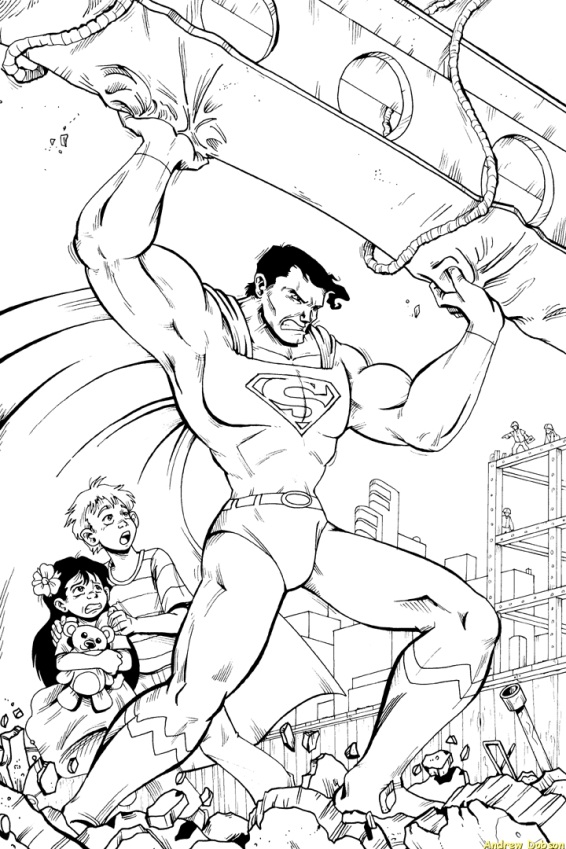 Students are to save the original line art photo as Original_Lineart as a jpg in a new folder called Line Art in your Photoshop folder.Students are to save the edited colored in file as LineArt_edited as a .jpg and a .psd file in the same folder.Grade ScaleFolder/File Names	_____ 20pts
Original Image	_____ 20pts
Edited Image	_____ 20pts
Details/Doge/Burn	_____ 40pts
	TOTALS		_____ 100pts